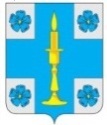 СОВЕТ ДЕПУТАТОВ МУНИЦИПАЛЬНОГО ОБРАЗОВАНИЯСЕЛЬСКОЕ ПОСЕЛЕНИЕ «ИТОМЛЯ»РЖЕВСКОГО РАЙОНА ТВЕРСКОЙ ОБЛАСТИРЕШЕНИЕ21 мая 2020 года                                                                                                           № 65О внесении изменений в Нормы  и правилапо благоустройству территории сельского поселения «Итомля» Ржевского района Тверской области», утвержденные решениемСовета депутатов муниципального  образованиясельское поселение «Итомля» Ржевского района Тверской области от 14.12.2012 года № 130 Руководствуясь Федеральным законом от 06.10.2003 N 131-ФЗ "Об общих принципах организации местного самоуправления в Российской Федерации", в целях приведения нормативных актов в соответствие в действующим законодательством, Совет депутатов сельского поселения «Итомля»РЕШИЛ:1.  Внести изменения в Нормы  и правила по благоустройству территории  сельского поселения «Итомля» Ржевского района Тверской области», утвержденные решением  Совета депутатов муниципального  образования сельское поселение «Итомля» Ржевского района  Тверской области от 14.12.2012 года № 130     - отменить пп.пп.8.10.1-8.10.7 пункта 8.10 раздела 8 Норм и правил по благоустройству территории  сельского поселения «Итомля» Ржевского района Тверской области» 2. Настоящее решение вступает в силу со дня его официального обнародования и подлежит размещению на официальном сайте муниципального образования сельское поселение «Итомля» в информационно-телекоммуникационной сети "Интернет".Глава муниципального образованиясельское поселение «Итомля»Ржевского района Тверской области                                                  С.А. ОрловПредседатель Совета депутатовсельского поселения «Итомля»Ржевского района Тверской области                                                 С.А. Вишняков